USA – A keleti és nyugati part legjobbjaiCsoportos körutazás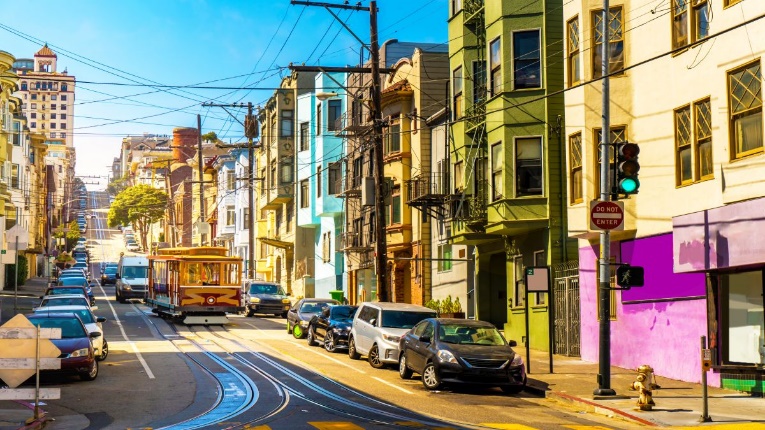 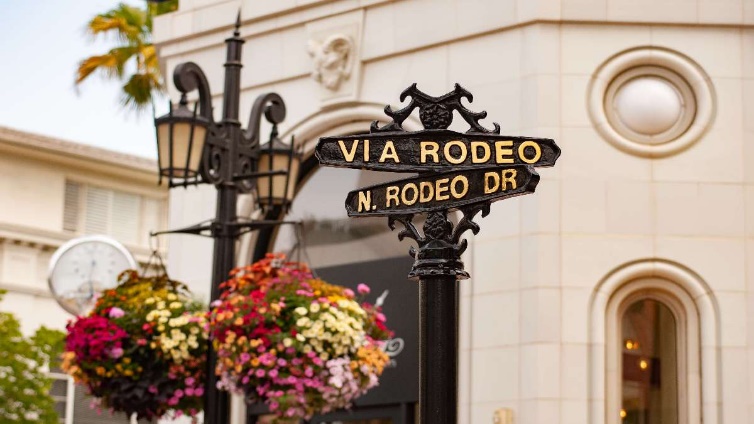 2024. július 7-23.(17 nap/15 éjszaka)2.369.000 Ft-tól/főToronto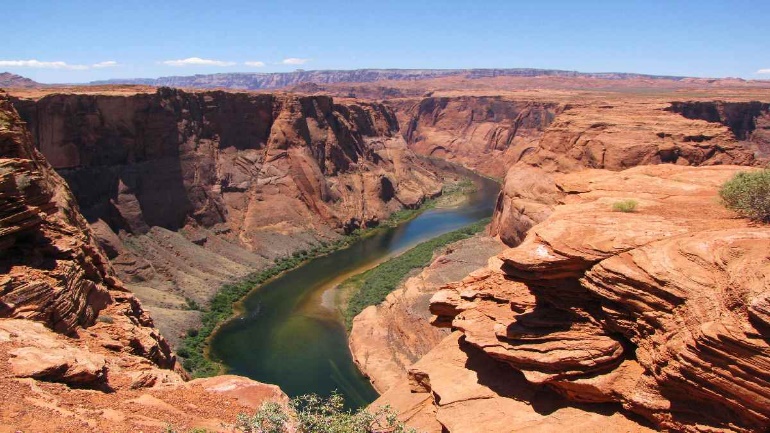 Niagara-vízesésNew YorkLos Angeles Grand CanyonPowell tó, Horseshoe BendBryce Canyon Las VegasYosemite Nemzeti ParkSan FranciscoA részvételi díj az alábbi szolgáltatások árát tartalmazza: utazás repülőgéppel átszállással, turista osztályon, a körutazás alatt légkondicionált autóbusszal, 15 éjszakai szállás középkategóriájú szállodák és Inn-ek kétágyas szobáiban reggelivel, a leírás szerint programok belépőkkel, magyar idegenvezető. A részvételi díj nem tartalmazza: ESTA engedély, eTA engedély, baleset, betegség- és poggyászbiztosítás, útlemondási biztosítás, borravalók, fakultatív programok (minimum létszám: 10 fő): Vacsora a Skylon Towerben és hajózás a vízeséshez, Broadway show, New York by night, Universal Studios, Helikopterrel a Grand Canyon felett, a Hoover-gát felfedezése, Las Vegas by night.További részletekről érdeklődjék irodánkban!